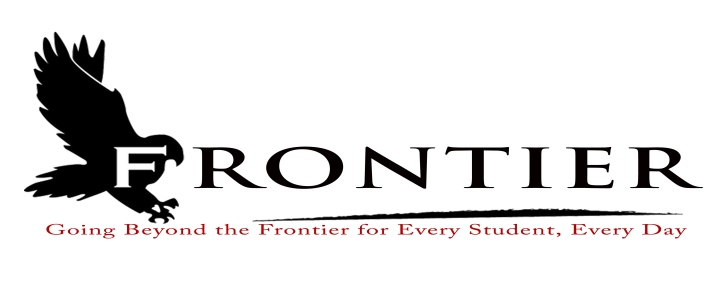 Frontier School Corporation TrusteesMay Special School Board Meeting AgendaMonday, May 22, 2023Location: Frontier Jr.-Sr. High School; One Falcon Drive Chalmers, IN 479296:00 P.M.Call Meeting to OrderApproval of Agenda2.1-Additions or deletions to agenda2.2-Approval of agendaPersonnel3.1-Hire Frontier Jr.-Sr. High School Long-Term Substitute Teacher3.2-2023-2024 Extracurricular Recommendation   3.2.1-Mr. Trent Phegley-Boys Varsity BasketballComments from the Public (Comments should be no longer than three (3) minutes, and please refrain from already made by earlier speakers)Adjournment             Next Regular Scheduled Board Meeting-Monday, June 19, 2023 at Frontier Elementary School               Library, 811 Railroad Street, Brookston, IN 47923             This meeting is fully accessible.  Any person wanting additional accommodations should contact               the Frontier School Corporation Superintendent’s Office at (219) 984-5009.